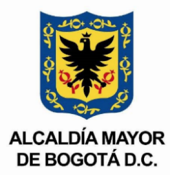 COMUNICADO DE PRENSAMás de 400 personas se inscribieron para el programa de Mejoramiento de Vivienda Rural Bogotá, 3                                                                                                                                                                                                                                                  	                                                                                                                                                                                                                                                                                                                            de marzo de 2022: En la primera jornada de Mejoramiento de Vivienda Rural de la Alcaldía Local de Usme, 470 familias de las 14 veredas de la localidad de Usme se pre-inscribieron para ser seleccionados para recibir el subsidio que les permitirá tener una vivienda digna.Este programa se creó en el marco del el Plan de Desarrollo Económico, Social, Ambiental y de Obras Públicas para la localidad de Usme 2021-2024 “Usme un nuevo contrato social y ambiental para el siglo XXI” en cual establece según el Artículo 18 “Programa Vivienda y entornos dignos en el territorio urbano y rural” con el cual se busca apoyar a 180 hogares de la ruralidad con mejoramiento de su vivienda de interés social.Fue tan alta la convocatoria que más de 400 familias de las 14 veredas se presentaron con la documentación para pre-inscribirse para recibir el subsidio  el cual tiene un valor en la modalidad de habitabilidad una asignación máxima de hasta dieciocho (18) salarios mínimos legales mensuales vigentes - SMLMV.Un proyecto con una inversión de más de 560 millones de pesos para el mejoramiento de las viviendas rurales que apliquen, cuando ya sea realizada la revisión técnica entra la ejecución de estas obras que competen mejoras locativas están asociadas, prioritariamente, a la habilitación o instalación de baños, lavaderos, cocinas, redes hidráulicas y sanitarias, reemplazo de cubiertas, y otras condiciones relacionadas con el saneamiento y mejoramiento de fachadas de una vivienda, con el objeto de alcanzar progresivamente las condiciones básicas de una vivienda digna.“Nunca antes se había implementado un cepto de gasto para la ruralidad es un proceso realmente nuevo y en ese marco del nuevo contrato social y ambiental entre la ciudadanía y la administración queremos fortalecer la ruralidad de Usme que es la más productiva de la ciudad” aseguró Mabel Sua, alcaldesa local de Usme. Pues gracias a esta gran convocatoria que en palabras de la alcaldesa “esto un impacto maravilloso” da un paso más para cumplir con los compromisos del Plan de Desarrollo  para seguir construyendo a Usme como un centro productivo y digno. Valeria Gómez MontañaJefe de prensaAlcaldía Local de Usme                                                                            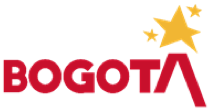 